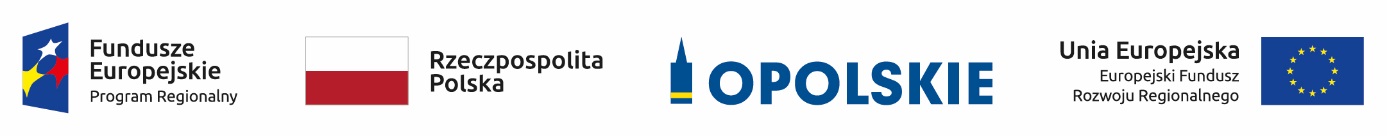 Informacja o składzie komisji oceny projektów powołanej w ramach poddziałania 
3.1.1 Strategie niskoemisyjne w miastach subregionalnych 
dla Subregionu Południowego RPO WO 2014-2020Źródło: Opracowanie własne na podstawie Protokołu z prac komisji oceny projektów.Lp.Imię i nazwiskoFunkcja1Jacek PartykaPrzewodniczący komisji oceny projektów (pracownik IOK)2Małgorzata KąpałaSekretarz komisji oceny projektów, członek zespołu oceniającego w ramach kryteriów formalnych 
(pracownik IOK)3Grzegorz FedynyszynCzłonek zespołu oceniającego w ramach kryteriów formalnych 
(pracownik IOK)4Jacek KichmanCzłonek zespołu oceniającego w ramach kryteriów merytorycznych (pracownik IOK)5Artur ŚlimakCzłonek zespołu oceniającego w ramach kryteriów merytorycznych (pracownik IOK)6Piotr Bębenek Członek zespołu oceniającego w ramach kryteriów merytorycznych w zakresie analizy ekonomiczno-finansowej (ekspert)7Mirosław PatołaCzłonek zespołu oceniającego w ramach kryteriów merytorycznych w zakresie analizy ekonomiczno-finansowej (ekspert)8Maria PiekarzCzłonek zespołu opiniującego dokumentację w zakresie oceny oddziaływania na środowisko (ekspert)